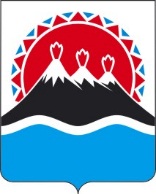 В целях поощрения работников сферы культуры за заслуги в области культуры, искусства, историко-культурного наследия, а также за эффективную государственную гражданскую службу и высокие достижения в установленной сфере деятельности, ПРИКАЗЫВАЮ:1.	Учредить ведомственные награды Министерства культуры Камчатского края согласно приложению 1 к настоящему приказу.2.	Утвердить:2.1.	Порядок награждения ведомственными наградами Министерства культуры Камчатского края согласно приложению 2 к настоящему приказу;2.2.	Положение о Почетной грамоте Министерства культуры Камчатского края, Благодарности Министерства культуры Камчатского края и Благодарственного письма Министерства культуры Камчатского края согласно приложению 3 к настоящему приказу;2.3.	Форму ходатайства о награждении Почетной грамотой Министерства культуры Камчатского края и Благодарностью Министерства культуры Камчатского края согласно приложению 4 к настоящему приказу;2.4. Образец бланка Почетной грамоты Министерства культуры Камчатского согласно приложению 5 к настоящему приказу;2.5.	Образец Благодарности Министерства культуры Камчатского края согласно приложению 6 к настоящему приказу;2.6. Образец Благодарственного письма Министерства культуры Камчатского края согласно приложению 7 к настоящему приказу.3.	Финансирование на изготовление бланков ведомственных наград Министерства культуры Камчатского края осуществляется за счет средств краевого бюджета, предусмотренных на содержание Министерства культуры Камчатского края.4.	Настоящий приказ вступает в силу через 10 дней со дня его официального опубликования. Приложение 1 к приказу Министерства культуры Камчатского края от [Дата регистрации] № [Номер документа]Ведомственные награды Министерства культуры Камчатского краяПочетная грамота Министерства культуры Камчатского края;Благодарность Министерства культуры Камчатского края;Благодарственное письмо Министерства культуры Камчатского края.Приложение 2 к приказу Министерства культуры Камчатского края от [Дата регистрации] № [Номер документа]Порядок награждения ведомственными наградами Министерства культуры Камчатского краяПорядок награждения ведомственными наградами Министерства культуры Камчатского края (далее – Порядок, ведомственные награды, Министерство) определяет процедуру награждения ведомственными наградами.Награждение ведомственными наградами приурочивается к профессиональным праздникам в сфере культуры: Дню работников культуры (25 марта), Международному дню музеев (18 мая), Общероссийскому дню библиотек (27 мая), к юбилейным датам награждаемых (50 лет и каждые последующие 5 лет со дня рождения) и организаций (15 лет и каждые последующие 5 лет со дня их основания), а также к иным значимым событиям.Ходатайство о награждении гражданина может инициироваться руководителем организации или ее коллективом по основному (постоянному) месту работы (службы) гражданина или руководителем общественной организации по месту общественной деятельности гражданина. Ходатайство о награждении коллектива организации может инициироваться органом местного самоуправления муниципального образования в Камчатском крае.Ходатайства о награждении гражданина, организации и прилагаемые к нему документы направляются инициатором данного ходатайства в Министерство культуры Камчатского края не позднее чем за 20 календарных дней до даты, к которой приурочивается вручение ведомственной награды.Ходатайства о награждении гражданина, организации возвращаются Министерством инициатору ходатайства без рассмотрения в случае:а)	установления недостоверных сведений, содержащихся в ходатайстве;б)	несоблюдения срока представления ходатайства;г)	несоответствие требованиям, установленным настоящим Порядком                      и  Положение о Почетной грамоте Министерства культуры Камчатского края, Благодарности Министерства культуры Камчатского края и Благодарственного письма Министерства культуры Камчатского края.7.	Решение о награждении Почетной грамотой Министерства культуры Камчатского края, Благодарностью Министерства культуры Камчатского края оформляется приказом Министерства.Повторное награждение Почетной грамотой Министерства культуры Камчатского края, Благодарностью Министерства культуры Камчатского края не производится.Приложение 3 к приказу Министерства культуры Камчатского края от [Дата регистрации] № [Номер документа]Положение о Почетной грамоте Министерства культуры Камчатского края, Благодарности Министерства культуры Камчатского края и Благодарственном письме Министерства культуры Камчатского краяНастоящим Положением определяются условия и порядок награждения Почетной грамотой Министерства культуры Камчатского края (далее – Почетная грамота), Благодарностью Министерства культуры Камчатского края (далее – Благодарность), Благодарственным письмом Министерства культуры Камчатского края (далее – Благодарственное письмо).Почетной грамотой награждаются: государственные гражданские служащие, работники Министерства культуры Камчатского края за:а)	эффективную государственную гражданскую службу;б)	выполнение заданий особой важности и сложности;в) 	многолетний добросовестный труд;г)	 в связи с профессиональными праздниками и персональными юбилейными датами;2)  работники организаций, подведомственных Министерству, и иных организаций в сфере культуры, имеющие стаж работы в сфере культуры 10 и более лет, работающие в представляющей организации не менее 3 лет, имеющие Благодарность, за:а) существенный вклад в развитие культуры в Камчатском крае;б) в связи с профессиональными праздниками и персональными юбилейными датами;3) творческие союзы, организации культуры, включая общественные объединения, а также их коллективы, за:  а) существенный вклад в развитие культуры в Камчатском крае;  б) в связи с профессиональными праздниками и персональными юбилейными датами.3.	Благодарность объявляется:государственным гражданским служащим, работникам Министерства культуры Камчатского края за:а)	эффективную государственную гражданскую службу;б)	выполнение заданий особой важности и сложности;в) 	многолетний добросовестный труд;г)	 в связи с профессиональными праздниками и персональными юбилейными датами;2) 	работникам организаций, подведомственных Министерству, и иных организаций в сфере культуры, имеющие стаж работы в сфере культуры 5 и более лет, работающих в представляющей организации не менее 1 года, имеющих награды, поощрения организаций, органов местного самоуправления, за:а)	существенный вклад в развитие культуры в Камчатском крае;б)	в связи с профессиональными праздниками и персональными юбилейными датами;3)	творческие союзы, организации культуры, включая общественные объединения, а также их коллективы, за:а)	существенный вклад в развитие культуры в Камчатском крае;в)	в связи с профессиональными праздниками и персональными юбилейными датами.4. Благодарственное письмо вручается гражданам, организациям культуры, творческим союзам, включая общественные объединения за:а)	помощь в проведении мероприятий, организуемых Министерством культуры Камчатского края в рамках своих полномочий;б)	большой творческий вклад в культурную жизнь Камчатского края. 5.	Почетная грамота, Благодарность, Благодарственное письмо в случае их утраты повторно не выдаются.Приложение 4 к приказу Министерства культуры Камчатского края от [Дата регистрации] № [Номер документа]Приложение 5 к приказу Министерства культуры Камчатского края от [Дата регистрации] № [Номер документа]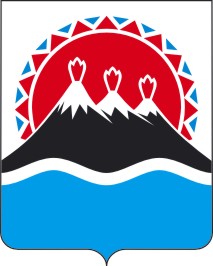 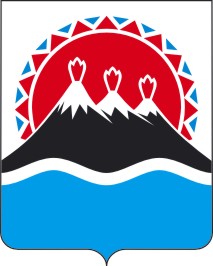 Приложение 6 к приказу Министерства культуры Камчатского края от [Дата регистрации] № [Номер документа]Приложение 7 к приказу Министерства культуры Камчатского края от [Дата регистрации] № [Номер документа]МИНИСТЕРСТВО КУЛЬТУРЫКАМЧАТСКОГО КРАЯПРИКАЗ № [Номер документа]г. Петропавловск-Камчатскийот [Дата регистрации]О ведомственных наградах Министерства культуры Камчатского края[Должность][горизонтальный штамп подписи 1][ФИО]Х О Д А Т А Й С Т В ОХ О Д А Т А Й С Т В ОХ О Д А Т А Й С Т В ОХ О Д А Т А Й С Т В ОХ О Д А Т А Й С Т В ОХ О Д А Т А Й С Т В ОХ О Д А Т А Й С Т В ОХ О Д А Т А Й С Т В ОХ О Д А Т А Й С Т В ОХ О Д А Т А Й С Т В ОХ О Д А Т А Й С Т В ОХ О Д А Т А Й С Т В ОХ О Д А Т А Й С Т В ОХ О Д А Т А Й С Т В Оо награждении гражданина Почетной грамотой Министерства культуры Камчатского края, Благодарностью Министерства культуры Камчатского края(нужное подчеркнуть)о награждении гражданина Почетной грамотой Министерства культуры Камчатского края, Благодарностью Министерства культуры Камчатского края(нужное подчеркнуть)о награждении гражданина Почетной грамотой Министерства культуры Камчатского края, Благодарностью Министерства культуры Камчатского края(нужное подчеркнуть)о награждении гражданина Почетной грамотой Министерства культуры Камчатского края, Благодарностью Министерства культуры Камчатского края(нужное подчеркнуть)о награждении гражданина Почетной грамотой Министерства культуры Камчатского края, Благодарностью Министерства культуры Камчатского края(нужное подчеркнуть)о награждении гражданина Почетной грамотой Министерства культуры Камчатского края, Благодарностью Министерства культуры Камчатского края(нужное подчеркнуть)о награждении гражданина Почетной грамотой Министерства культуры Камчатского края, Благодарностью Министерства культуры Камчатского края(нужное подчеркнуть)о награждении гражданина Почетной грамотой Министерства культуры Камчатского края, Благодарностью Министерства культуры Камчатского края(нужное подчеркнуть)о награждении гражданина Почетной грамотой Министерства культуры Камчатского края, Благодарностью Министерства культуры Камчатского края(нужное подчеркнуть)о награждении гражданина Почетной грамотой Министерства культуры Камчатского края, Благодарностью Министерства культуры Камчатского края(нужное подчеркнуть)о награждении гражданина Почетной грамотой Министерства культуры Камчатского края, Благодарностью Министерства культуры Камчатского края(нужное подчеркнуть)о награждении гражданина Почетной грамотой Министерства культуры Камчатского края, Благодарностью Министерства культуры Камчатского края(нужное подчеркнуть)о награждении гражданина Почетной грамотой Министерства культуры Камчатского края, Благодарностью Министерства культуры Камчатского края(нужное подчеркнуть)Сведения о гражданине, представляемом к награждению:Сведения о гражданине, представляемом к награждению:Сведения о гражданине, представляемом к награждению:Сведения о гражданине, представляемом к награждению:Сведения о гражданине, представляемом к награждению:Сведения о гражданине, представляемом к награждению:Сведения о гражданине, представляемом к награждению:Сведения о гражданине, представляемом к награждению:Сведения о гражданине, представляемом к награждению:Сведения о гражданине, представляемом к награждению:Сведения о гражданине, представляемом к награждению:Сведения о гражданине, представляемом к награждению:Сведения о гражданине, представляемом к награждению:Фамилия, имя, отчество (при наличии) Фамилия, имя, отчество (при наличии) Дата (число, месяц, год) рожденияДата (число, месяц, год) рожденияМесто работы (службы/учебы) (точное наименование организации с указанием организационно-правовой формы)Место работы (службы/учебы) (точное наименование организации с указанием организационно-правовой формы)Наименование занимаемой должностиНаименование занимаемой должностиПол Пол Регистрация по месту жительства/ пребыванияРегистрация по месту жительства/ пребыванияНаличие профессионального образования (окончил(а) (наименование образовательной организации), когда, уровень профессионального  образования)Наличие профессионального образования (окончил(а) (наименование образовательной организации), когда, уровень профессионального  образования)Квалификация по профессии/ специальность или направление подготовкиКвалификация по профессии/ специальность или направление подготовкиОбщий стаж работы (службы): Общий стаж работы (службы): в отрасли (сфере) –в отрасли (сфере) –в данном коллективе –в данном коллективе –Какими наградами/какие поощрения государственных органов Камчатского края, органов местного самоуправления муниципальных образований в Камчатском крае или организаций награжден(а)/имеет (чем, когда)Какими наградами/какие поощрения государственных органов Камчатского края, органов местного самоуправления муниципальных образований в Камчатском крае или организаций награжден(а)/имеет (чем, когда)Сведения пункта 1 соответствуют персональным данным учета кадров и трудовой книжки.Сведения пункта 1 соответствуют персональным данным учета кадров и трудовой книжки.Сведения пункта 1 соответствуют персональным данным учета кадров и трудовой книжки.Сведения пункта 1 соответствуют персональным данным учета кадров и трудовой книжки.Сведения пункта 1 соответствуют персональным данным учета кадров и трудовой книжки.Сведения пункта 1 соответствуют персональным данным учета кадров и трудовой книжки.Сведения пункта 1 соответствуют персональным данным учета кадров и трудовой книжки.Сведения пункта 1 соответствуют персональным данным учета кадров и трудовой книжки.Сведения пункта 1 соответствуют персональным данным учета кадров и трудовой книжки.Сведения пункта 1 соответствуют персональным данным учета кадров и трудовой книжки.Сведения пункта 1 соответствуют персональным данным учета кадров и трудовой книжки.Сведения пункта 1 соответствуют персональным данным учета кадров и трудовой книжки.Сведения пункта 1 соответствуют персональным данным учета кадров и трудовой книжки.М.П.М.П.М.П.(должность руководителя/работника кадрового подразделения организации)(должность руководителя/работника кадрового подразделения организации)(должность руководителя/работника кадрового подразделения организации)(должность руководителя/работника кадрового подразделения организации)(подпись, инициалы, фамилия)(подпись, инициалы, фамилия)(подпись, инициалы, фамилия)(подпись, инициалы, фамилия)(подпись, инициалы, фамилия)(подпись, инициалы, фамилия)(подпись, инициалы, фамилия)""20г.Контактный телефон организации:Контактный телефон организации:Контактный телефон организации:Адрес электронной почты организации:Адрес электронной почты организации:Адрес электронной почты организации:Характеристика гражданина, представляемого к награждению.Характеристика гражданина, представляемого к награждению.Характеристика гражданина, представляемого к награждению.Характеристика гражданина, представляемого к награждению.Характеристика гражданина, представляемого к награждению.Характеристика гражданина, представляемого к награждению.Характеристика гражданина, представляемого к награждению.Характеристика гражданина, представляемого к награждению.Характеристика гражданина, представляемого к награждению.Предполагаемая дата вручения награды ""20г.г.г.г.М.П. (при наличии)М.П. (при наличии)М.П. (при наличии)М.П. (при наличии)М.П. (при наличии)М.П. (при наличии)(наименование должности руководителя)(наименование должности руководителя)(наименование должности руководителя)(наименование должности руководителя)(наименование должности руководителя)(наименование должности руководителя)(наименование должности руководителя)(наименование должности руководителя)(наименование должности руководителя)(подпись)(подпись)(подпись)(подпись)(подпись)(подпись)(подпись)(подпись)(фамилия, инициалы)""2020г.